 ҠАРАР                                                                                                  РЕШЕНИЕСовета  сельского  поселения  Урманский сельсовет  муниципального  района  Иглинский  район  Республики  Башкортостан  26  созываОб утверждении генерального плана и правил землепользования и застройки сельского поселения Урманский сельсовет муниципального района Иглинский район Республики БашкортостанВ соответствии с Федеральным законом № 131-ФЗ от 06.10.2003г. «Об общих принципах организации местного самоуправления в Российской Федерации», Устава сельского поселения Урманский сельсовет муниципального района Иглинский район Республики Башкортостан, с учетом протокола публичных слушаний и заключения комиссии по подготовке и проведению публичных слушаний по проекту генерального плана и правил землепользования и застройки, Совет сельского поселения Урманский сельсовет муниципального района Иглинский район Республики Башкортостан решил:1. Утвердить генеральный план и правила землепользования и застройки сельского поселения Урманский сельсовет муниципального района Иглинский район Республики Башкортостан ( прилагается).2. Обнародовать настоящее решение на информационном стенде в здании администрации сельского поселения Урманский сельсовет Республика Башкортостан, Иглинский район, с. Урман, ул. Калинина, д. 4.3. Контроль за исполнением настоящего решения возложить на Постоянную комиссию Совета сельского поселения Урманский сельсовет муниципального района Иглинский район по развитию предпринимательства, земельным вопросам, благоустройству и экологии (председатель Калимуллин А.Х.).Глава сельского  поселения                                         		  Р.Б.Калкаманов«11 » сентября 2015 г.№ 421БАШҠОРТОСТАН РЕСПУБЛИКАҺЫИГЛИН РАЙОНЫ
МУНИЦИПАЛЬ РАЙОНЫНЫҢ 
УРМАН АУЫЛ СОВЕТЫАУЫЛ  БИЛӘМӘҺЕ  СОВЕТЫ         452405, Урман  ауылы, Калинин урамы, 30Тел.(34795)2-61-97, факс 2-61-33e-mail: sp.urman@inbox.ru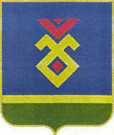 СОВЕТ СЕЛЬСКОГО ПОСЕЛЕНИЯУРМАНСКИЙ СЕЛЬСОВЕТ   МУНИЦИПАЛЬНОГО РАЙОНА ИГЛИНСКИЙ РАЙОН
РЕСПУБЛИКИ  БАШКОРТОСТАН452425, с. Урман, ул. Калинина, 30Тел.(34795)2-61-97, факс 2-61-33e-mail: sp.urman@inbox.ru